Zee ZeeChoreograaf	:	Ria Vos & Vivienne Scott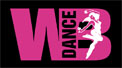 Soort Dans	:	2 wall line danceNiveau		:	IntermediateTellen 		:	48Info		:	Intro 16 tellenMuziek		:	"If I Could Be Her" by ZZ Ward (album: Til The Casket Drops)Out, Out, In, In, Step, Touch, Flick ½ Turn, Shuffle Forward
1-2	RV stap rechts voor (out), LV stap opzij (out)&3-4	RV stap terug naar midden, LV stap naast, RV stap voor5-6	LV tik voor, LV ½ rechtsom op RV en flick achter7&8	LV stap voor, RV sluit aan, LV stap voorStep, Pivot ¼, Step, Pivot ½, Syncopated Jazz Box Cross, Kick-Ball-Cross
1-4	RV stap voor, R+L ¼ draai linksom, RV stap voor, R+L ½ draai linksom5-6	RV kruis over, LV stap achter&7	RV stap naast, 	LV kruis over8&1	RV kick rechts voor, RV stap op bal voet naast, LV kruis over
Side, Twist R, Twist L, Twist R, Kick-Ball-Cross, ¼ Turn 
2	RV stap opzij3-5	R+L draai hakken rechts, R+L draai hakken links, R+L draai hakken rechts3-5: buig knieën6&7-8	LV kick links voor, LV stap op bal voet naast, RV kruis over,  LV ¼ linksom en stap voorShuffle ½ Turn, Toe Strut ½ Turn, Rock, Recover, Ball Back, Touch
1&2	RV ¼ linksom en stap opzij, LV sluit aan, RV ¼ linksom en stap achter3-4	LV tik gekruist achter, L+R ½ draai linksom5-6	RV rock voor, LV gewicht terug&7-8	RV stap naast, LV stap achter, RV tik naastBall ¼ Turn Point, Hold, & Point, Hold, & Step, Pivot ½ Turn, Step Back
&1-2	RV ¼ rechtsom en zet neer, LV tik opzij, rust&3-4	LV stap naast, RV tik opzij, rust&5-6	RV stap naast, LV stap voor, L+R ½ draai rechtsom7-8	LV ½ rechtsom en stap achter, RV kleine stap achterBounce Bounce ¼ Turn, Ball Step, Hitch, Coaster Step, Step, Pivot ½ Turn 
1-2	R+L ⅛ rechtsom en bons hakken, R+L ⅛ rechtsom en bons hakken &3-4	LV stap naast, RV stap voor, LV hitch5&6	LV stap achter, RV sluit, LV stap voor7-8	RV stap voor, R+L ½ draai linksomBegin opnieuwTag + Restart:Dans de 5e muur t/m tel 34& (tel 2& van het 5e blok)[9], dan:3-4	RV stap voor, R+L ¼ draai linksom [6]en begin opnieuwBridgeNa de 2e muur [12]
Out, Out, In, In, Step Pivot ½ x2
1-4	RV stap rechts voor (out), LV stap opzij (out), RV stap terug naar midden, LV stap naast5-8	RV stap voor, R+L ½ draai linksom en RV stap voor, R+L ½ draai linksom.
Ending:
Als de muziek langzamer wordt, dans dan t/m tel 39 (tel 7 van het 5e blok) en eindig met:8	RV ¼ rechtsom en stap opzij [12]